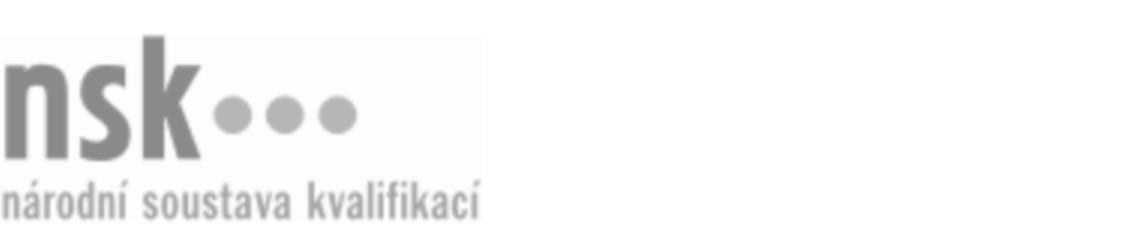 Kvalifikační standardKvalifikační standardKvalifikační standardKvalifikační standardKvalifikační standardKvalifikační standardKvalifikační standardKvalifikační standardInstalatér solárních termických soustav (kód: 23-099-M) Instalatér solárních termických soustav (kód: 23-099-M) Instalatér solárních termických soustav (kód: 23-099-M) Instalatér solárních termických soustav (kód: 23-099-M) Instalatér solárních termických soustav (kód: 23-099-M) Instalatér solárních termických soustav (kód: 23-099-M) Instalatér solárních termických soustav (kód: 23-099-M) Autorizující orgán:Ministerstvo průmyslu a obchoduMinisterstvo průmyslu a obchoduMinisterstvo průmyslu a obchoduMinisterstvo průmyslu a obchoduMinisterstvo průmyslu a obchoduMinisterstvo průmyslu a obchoduMinisterstvo průmyslu a obchoduMinisterstvo průmyslu a obchoduMinisterstvo průmyslu a obchoduMinisterstvo průmyslu a obchoduMinisterstvo průmyslu a obchoduMinisterstvo průmyslu a obchoduSkupina oborů:Strojírenství a strojírenská výroba (kód: 23)Strojírenství a strojírenská výroba (kód: 23)Strojírenství a strojírenská výroba (kód: 23)Strojírenství a strojírenská výroba (kód: 23)Strojírenství a strojírenská výroba (kód: 23)Strojírenství a strojírenská výroba (kód: 23)Týká se povolání:Kvalifikační úroveň NSK - EQF:444444444444Odborná způsobilostOdborná způsobilostOdborná způsobilostOdborná způsobilostOdborná způsobilostOdborná způsobilostOdborná způsobilostNázevNázevNázevNázevNázevÚroveňÚroveňOrientace v legislativě a certifikacích v solárních termických soustaváchOrientace v legislativě a certifikacích v solárních termických soustaváchOrientace v legislativě a certifikacích v solárních termických soustaváchOrientace v legislativě a certifikacích v solárních termických soustaváchOrientace v legislativě a certifikacích v solárních termických soustavách44Orientace v solárních tepelných kolektorechOrientace v solárních tepelných kolektorechOrientace v solárních tepelných kolektorechOrientace v solárních tepelných kolektorechOrientace v solárních tepelných kolektorech44Orientace v solárních termických soustaváchOrientace v solárních termických soustaváchOrientace v solárních termických soustaváchOrientace v solárních termických soustaváchOrientace v solárních termických soustavách44Výpočty solárních termických soustavVýpočty solárních termických soustavVýpočty solárních termických soustavVýpočty solárních termických soustavVýpočty solárních termických soustav44Instalace, údržba a servis solárních termických soustavInstalace, údržba a servis solárních termických soustavInstalace, údržba a servis solárních termických soustavInstalace, údržba a servis solárních termických soustavInstalace, údržba a servis solárních termických soustav44Instalatér solárních termických soustav,  28.03.2024 19:14:56Instalatér solárních termických soustav,  28.03.2024 19:14:56Instalatér solárních termických soustav,  28.03.2024 19:14:56Instalatér solárních termických soustav,  28.03.2024 19:14:56Strana 1 z 2Strana 1 z 2Kvalifikační standardKvalifikační standardKvalifikační standardKvalifikační standardKvalifikační standardKvalifikační standardKvalifikační standardKvalifikační standardPlatnost standarduPlatnost standarduPlatnost standarduPlatnost standarduPlatnost standarduPlatnost standarduPlatnost standarduStandard je platný od: 19.12.2014Standard je platný od: 19.12.2014Standard je platný od: 19.12.2014Standard je platný od: 19.12.2014Standard je platný od: 19.12.2014Standard je platný od: 19.12.2014Standard je platný od: 19.12.2014Instalatér solárních termických soustav,  28.03.2024 19:14:56Instalatér solárních termických soustav,  28.03.2024 19:14:56Instalatér solárních termických soustav,  28.03.2024 19:14:56Instalatér solárních termických soustav,  28.03.2024 19:14:56Strana 2 z 2Strana 2 z 2